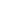 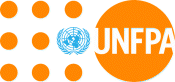                                                                          15 June 2023INVITATION TO BIDITB No. UNFPA/LKA/23/002 – Amendment No. 1CONSTRUCTION AND REFURBISHMENTDear Madam / Sir,This Amendment No. 1 to the ITB No. UNFPA/LKA/23/002 is issued to reflect the following changes:1. Bid Bond – Page no. 2A bid bond is not applicable for this ITB. Therefore, bidders are requested not to submit a bid bond when submitting the Bids.